Приложение 11Обучение общественных управляющих (категория «Обучающиеся») в Школе молодого управленца на базе отдыха «Лесное»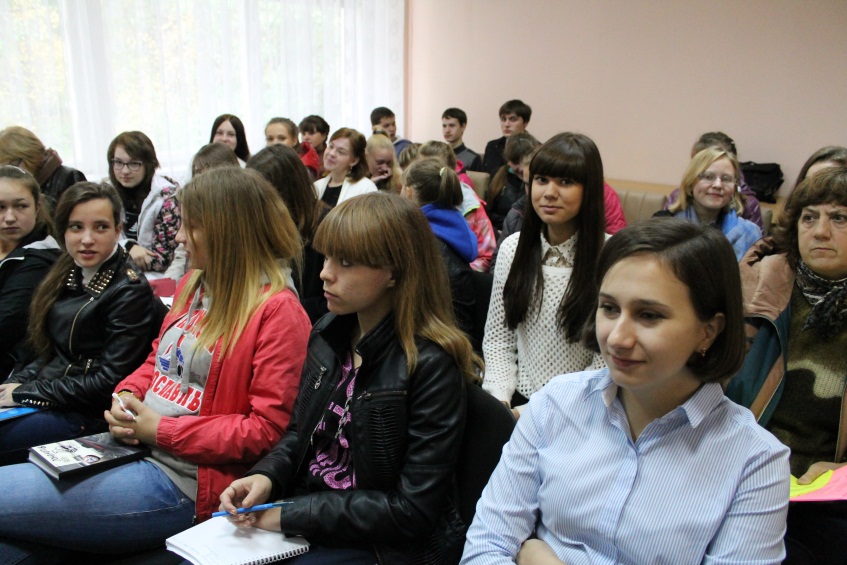 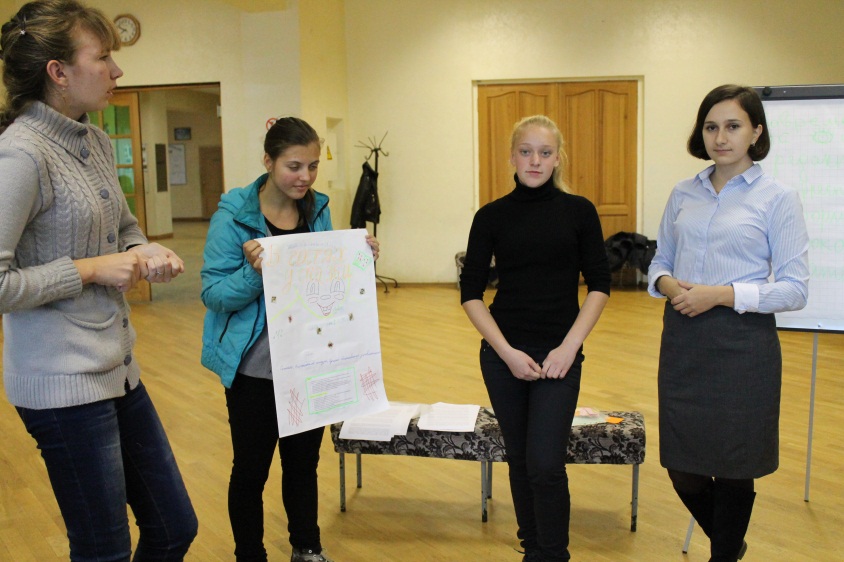 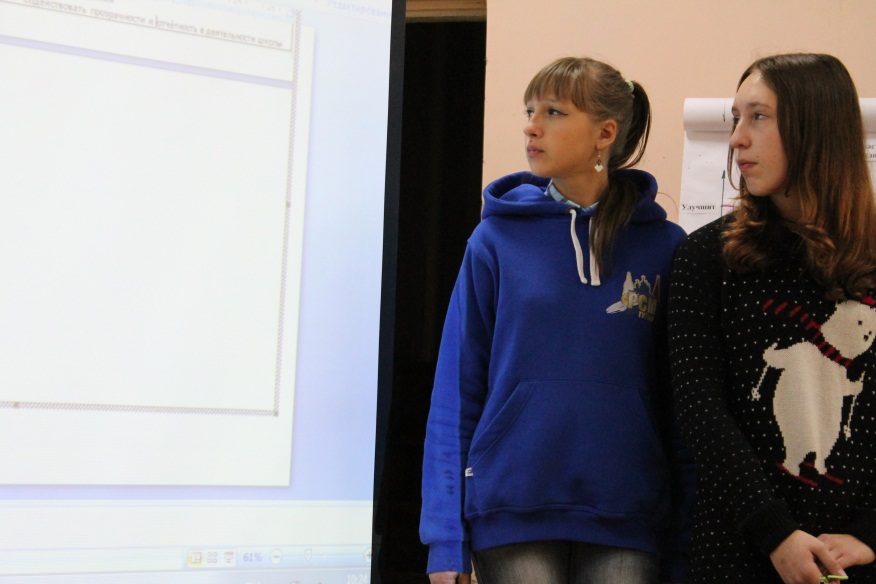 Обмен опытом на слете Управляющих советов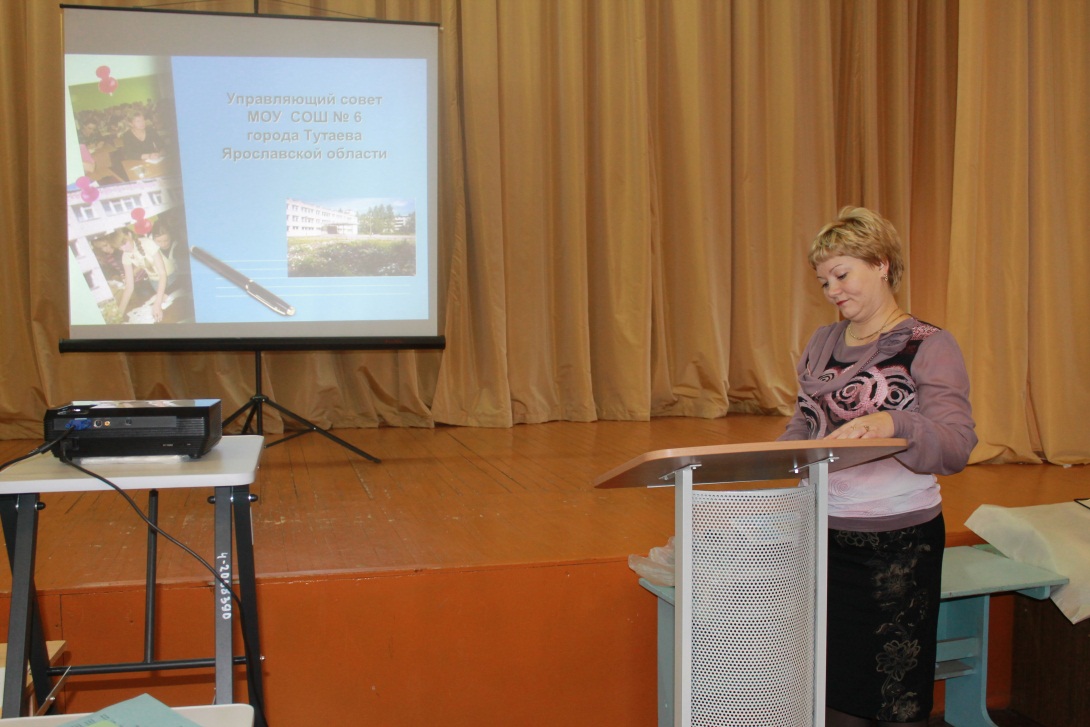 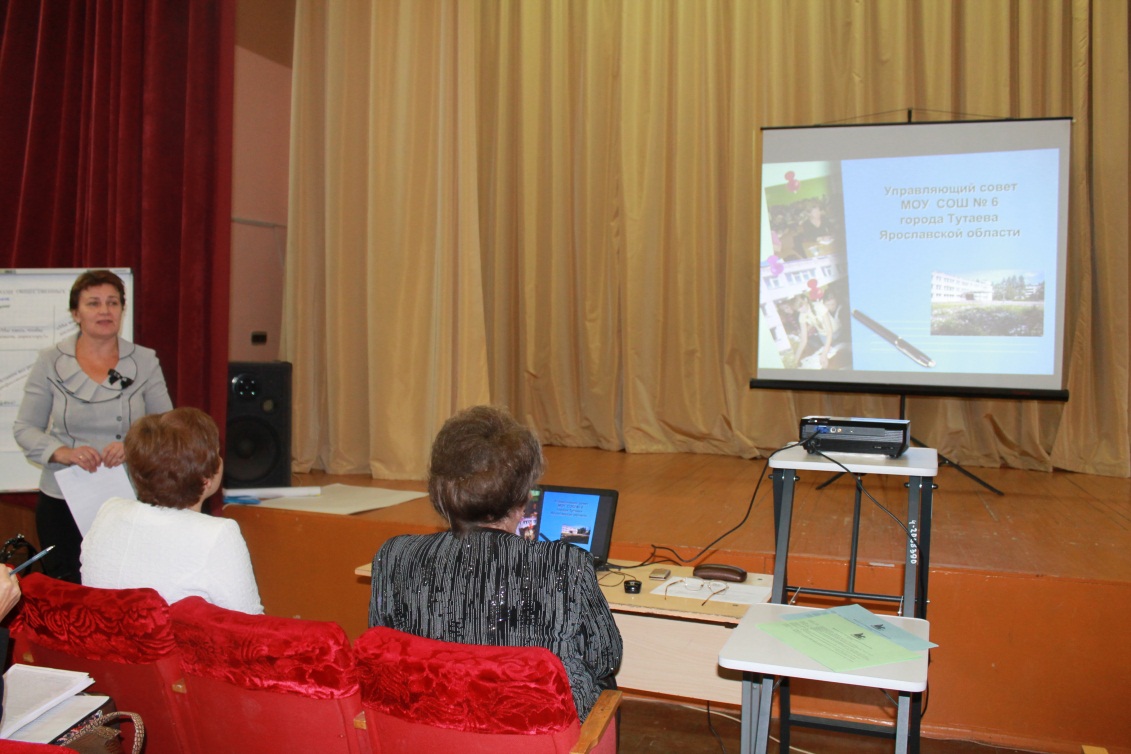 